T.C.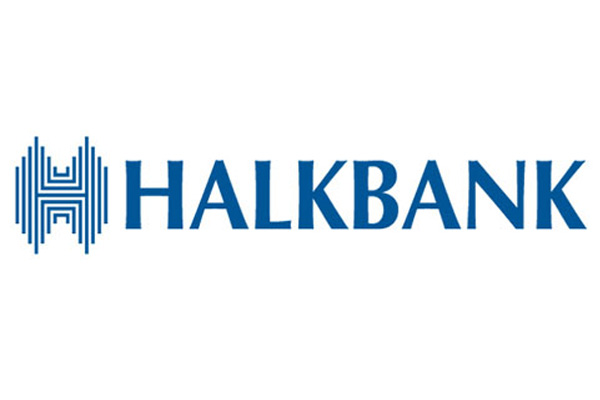 MENEKŞE ANAOKULU OKUL HESABISERİNKENT ŞUBESİ T.C. HALKBANK A.ŞHESAP NO: 1548-10100140İBAN: TR 92 0001 2001 5480 0010 1001 40NOT:  Ödemeler her ayın 15-20 arası yapılacaktır.Ödemelerinizi internet bankacılığından, ATM üzerinden ve bankadan yapabilirsiniz.